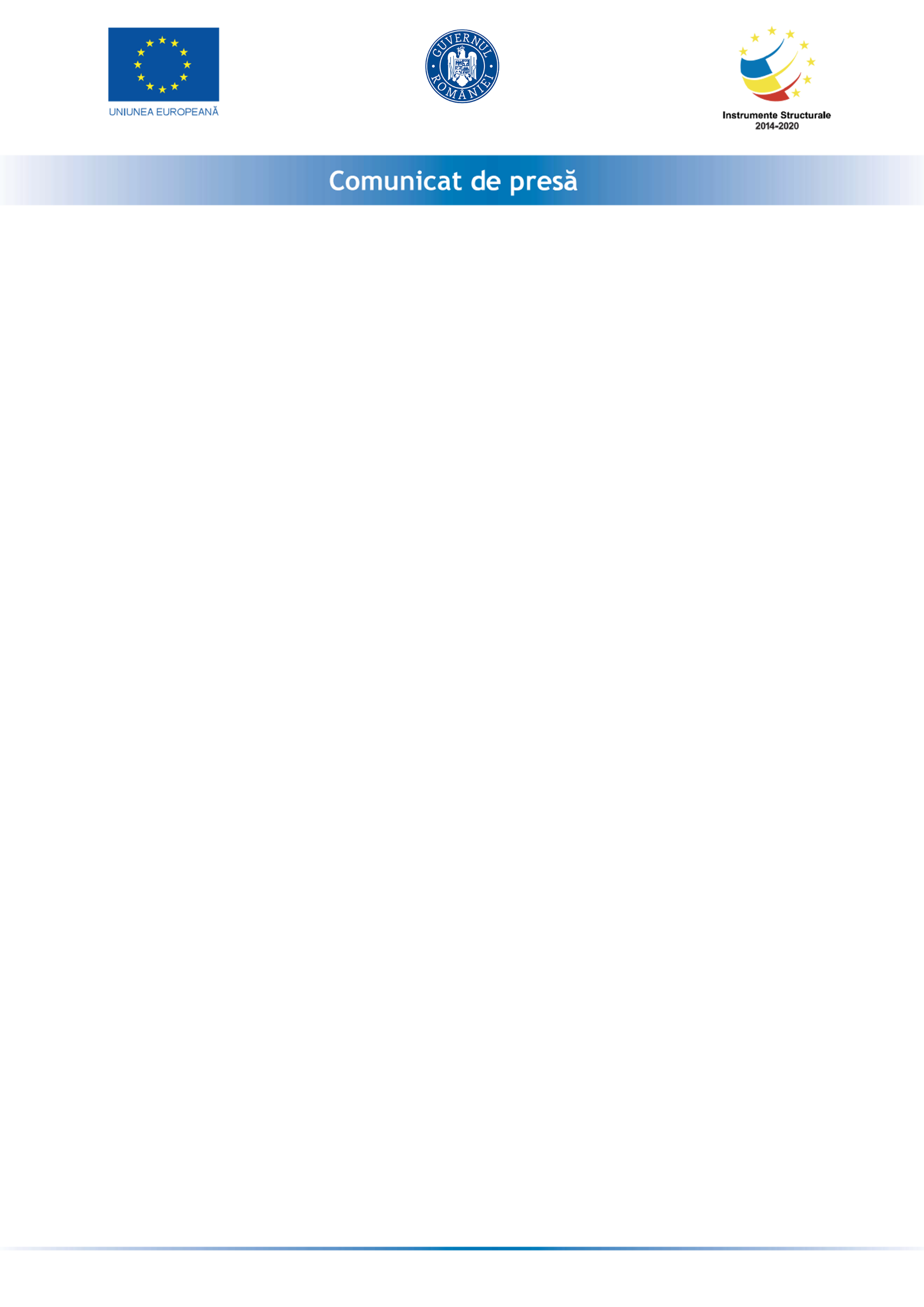 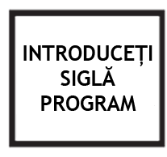 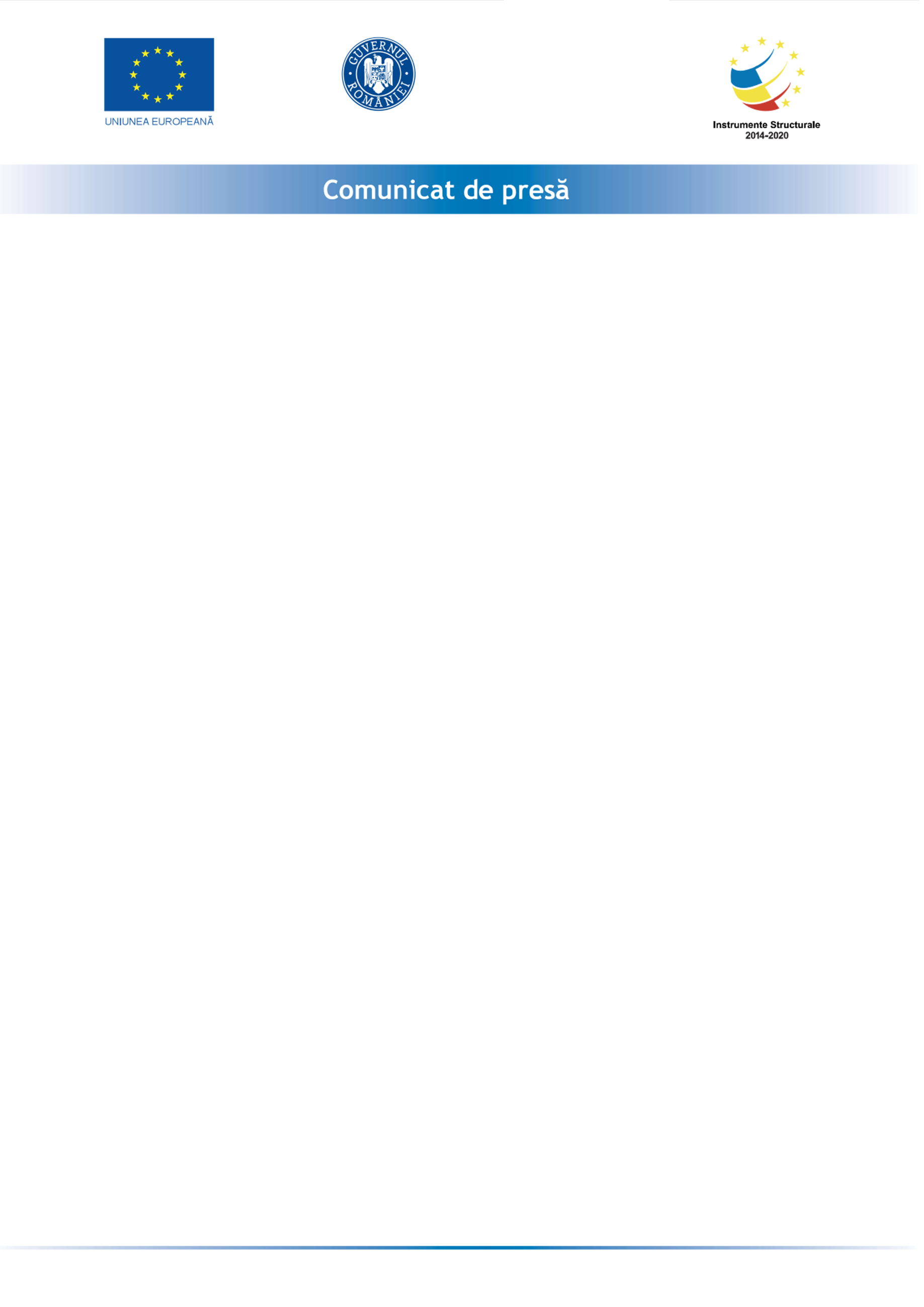 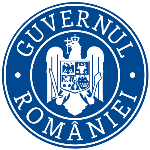 Programul Operațional Competitivitate 2014 – 2020 ”Competitivi împreună!”„Dotare cu echipamente mobile din domeniul tehnologiei informației de tipul tabletelor școlare precum și a altor echipamente/dispozitive electronice necesare desfășurării activității didactice in mediu on-line, in comuna Cefa, județul Bihor"Proiect cofinanțat din Fondul European de Dezvoltare Regională prin Obiectivul general al proiectului: desfășurarea în bune condiții a procesului educațional atât pentru elevi, cât și pentru cadrele didactice în contextul crizei pandemice create de coronavirusul SARS-COV-2, pentru a evita o creștere rapidă a infecției cu coronavirus, dar și pentru a crea condițiile necesare desfășurării activităților didactice.
Obiectivele specifice ale proiectului (rezultate așteptate):Dotarea UNITĂȚILOR DE ÎNVĂȚĂMÂNT PREUNIVERSITAR DE STAT, de pe raza unității administrativ teritoriale Comuna Cefa cu echipamente de tipul tabletelor școlare si a altor echipamente/dispozitive electronice necesare desfășurării procesului educațional atât pentru elevi, cât și pentru cadrele didactice în contextul crizei pandemice create de coronavirusul SARS-COV-2, după cum urmează:• Tabletă + abonament lunar la internet (minim 24 luni): 159 buc;• Laptop: 17 buc;• Cameră web videoconferință: 11 buc;• Proiector: 10 buc;• Ecran proiecție - cu suport perete: 10 buc;• Tablă interactivă: 11 buc;• Router Wireless: 2 buc;• Sistem management dispozitive: 176 buc/servicii.Valoarea totală a proiectului este de 452,869.85 lei cu TVA, din care: • Valoarea totală eligibilă a proiectului: 429,307.85 lei• Valoarea eligibilă nerambursabilă: 420,721.69 lei (Valoare FEDR: 364,911.67 lei,  Valoare BS: 55,810.02 lei)• Cofinanțarea eligibilă a beneficiarului: 8,586.16 lei• Valoarea neeligibilă a proiectului: 23.562,00 leiProiectul se implementează de către beneficiarul UAT Cefa reprezentată legal de către dl primar BĂRNĂU DUMITRU ALIN. Perioada de implementare a proiectului este de 10 luni.UAT Cefa, cu sediul în Localitatea Cefa, comuna Cefa Str. Principală nr. 82, județul Bihor,Tel:. 0259/394007, E-mail: primaria.cefa@cjbihor.ro.